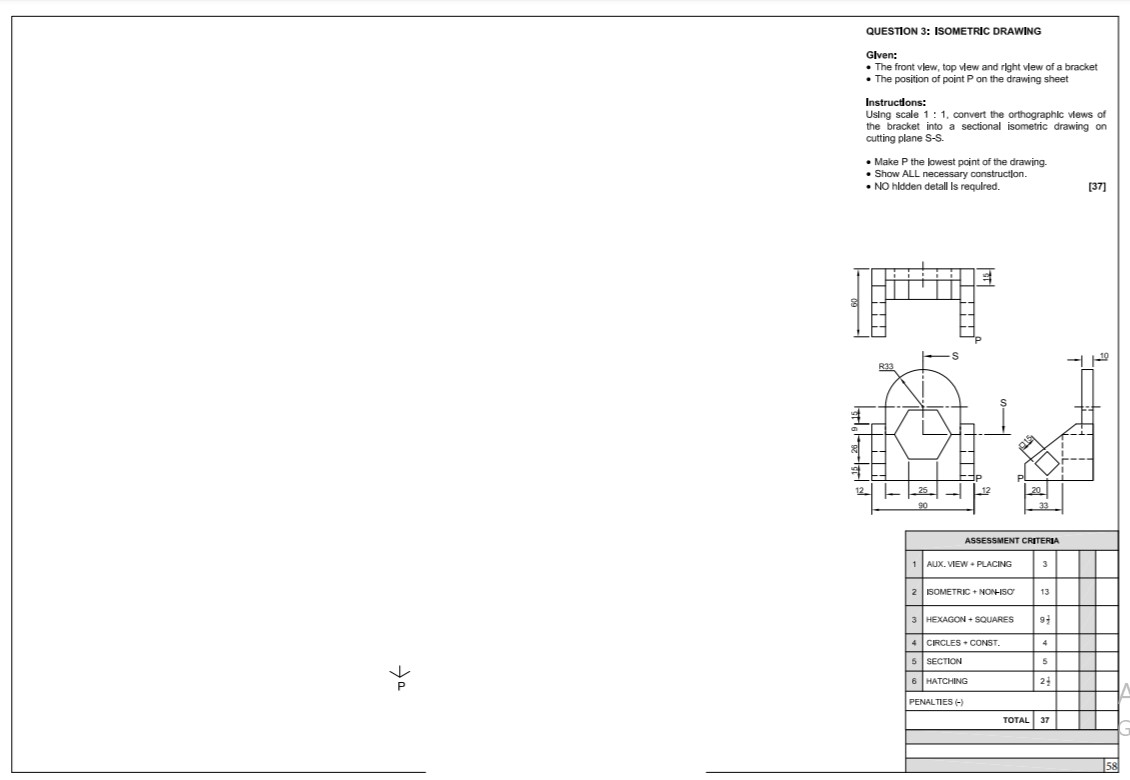 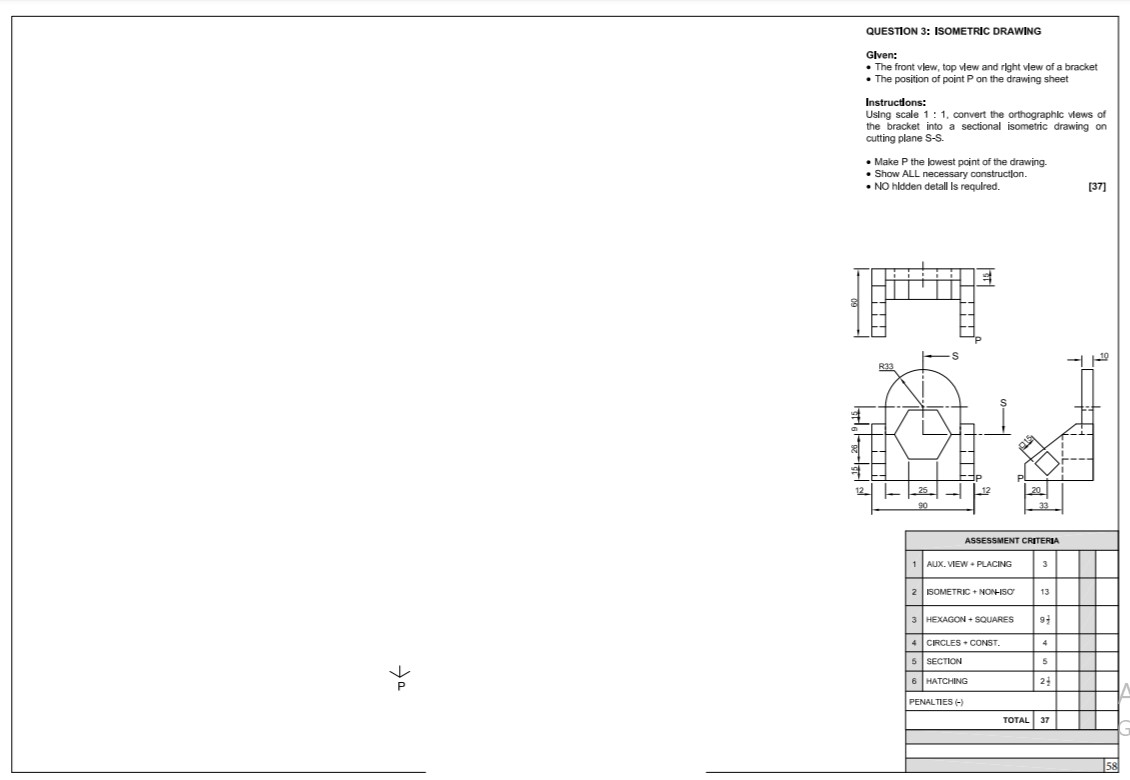 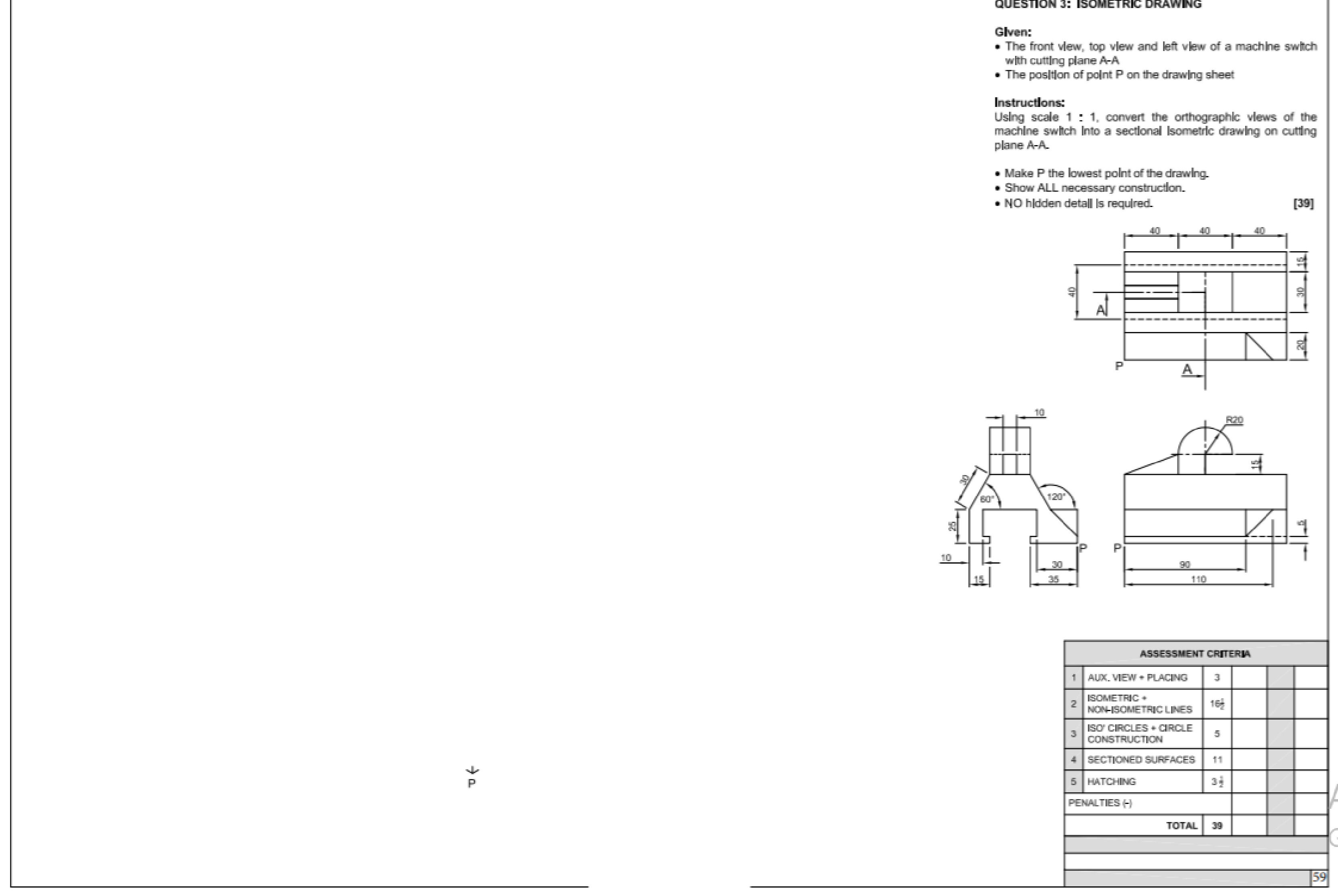 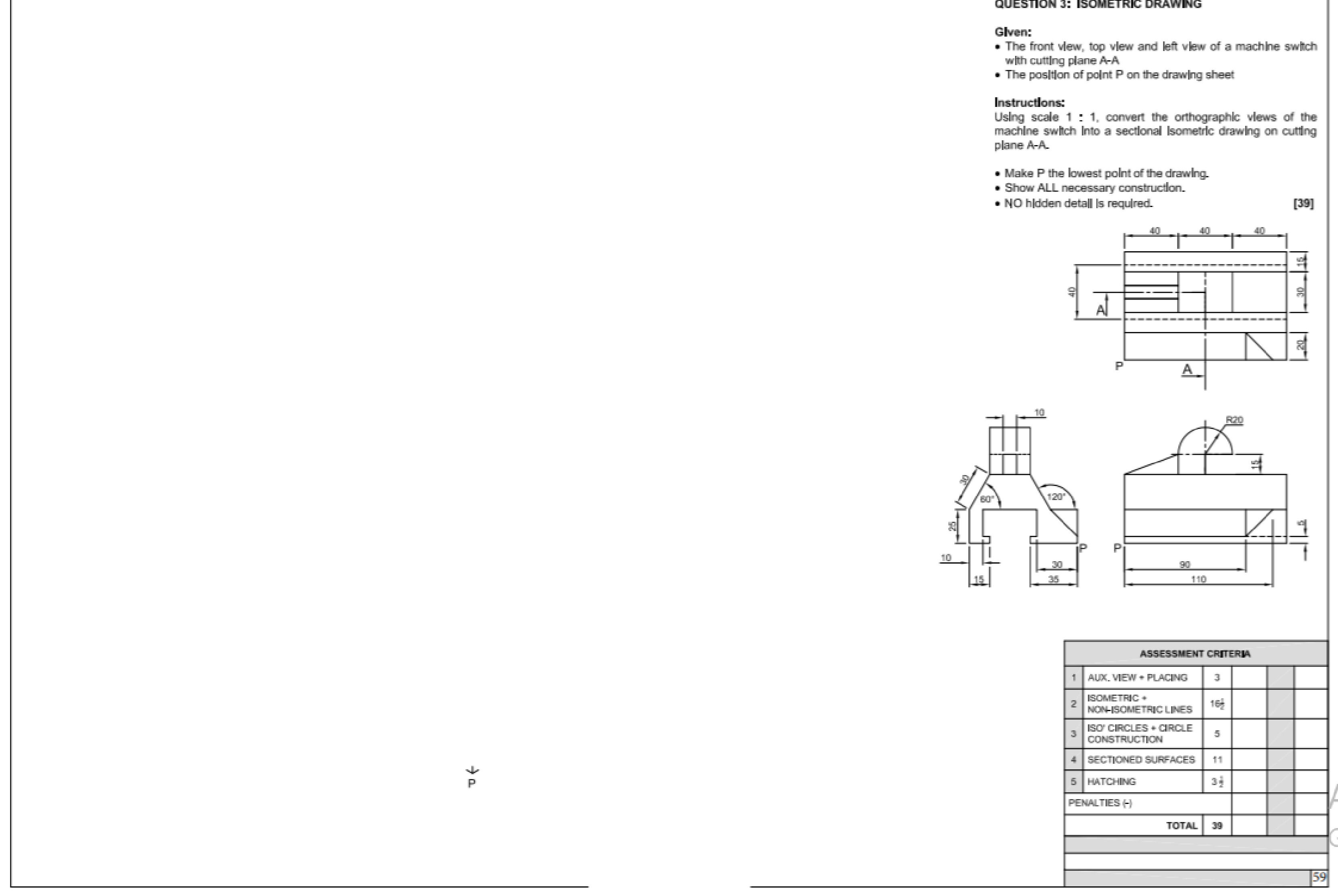 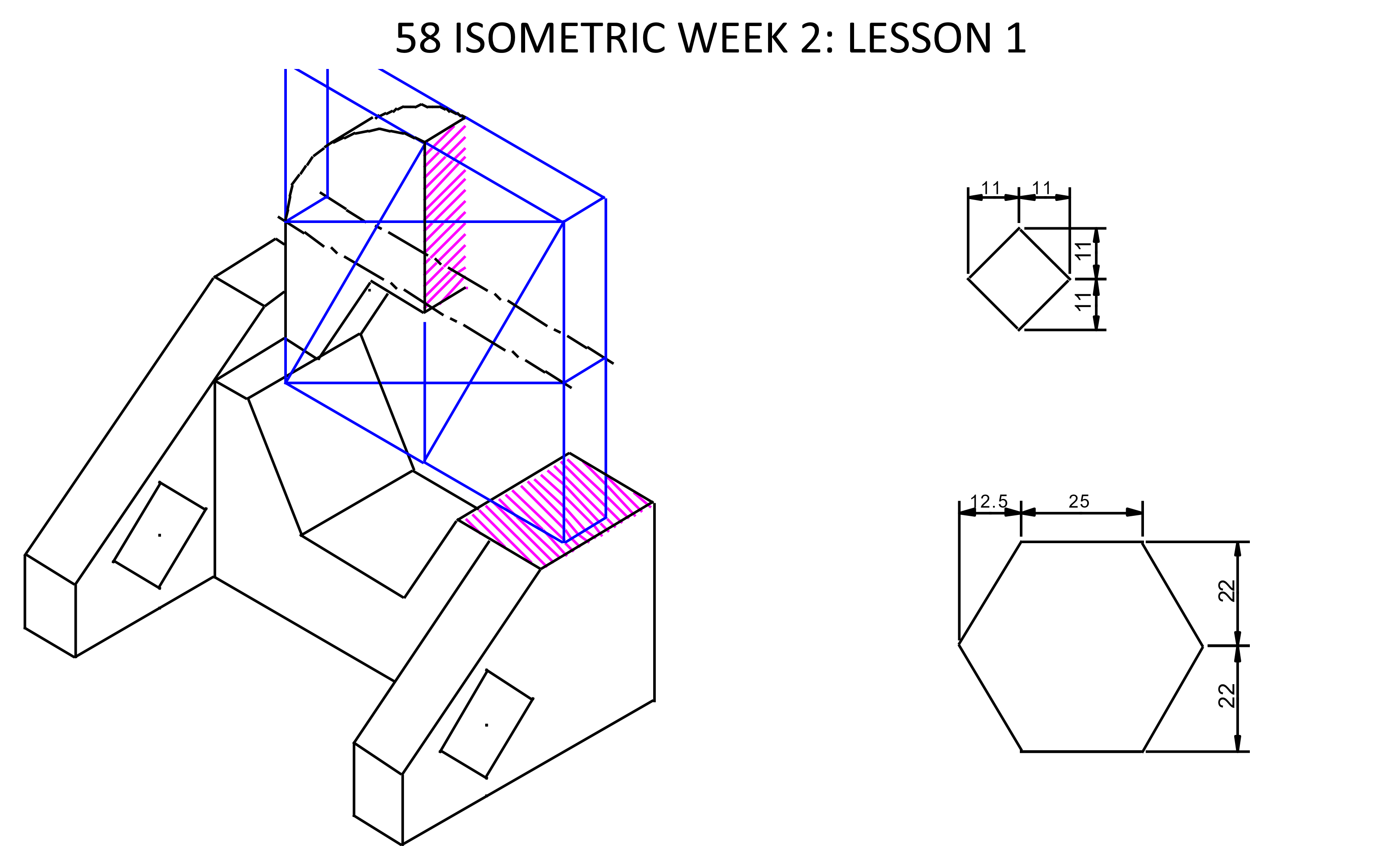 59 ISOMETRIC WEEK 2: LESSON 2 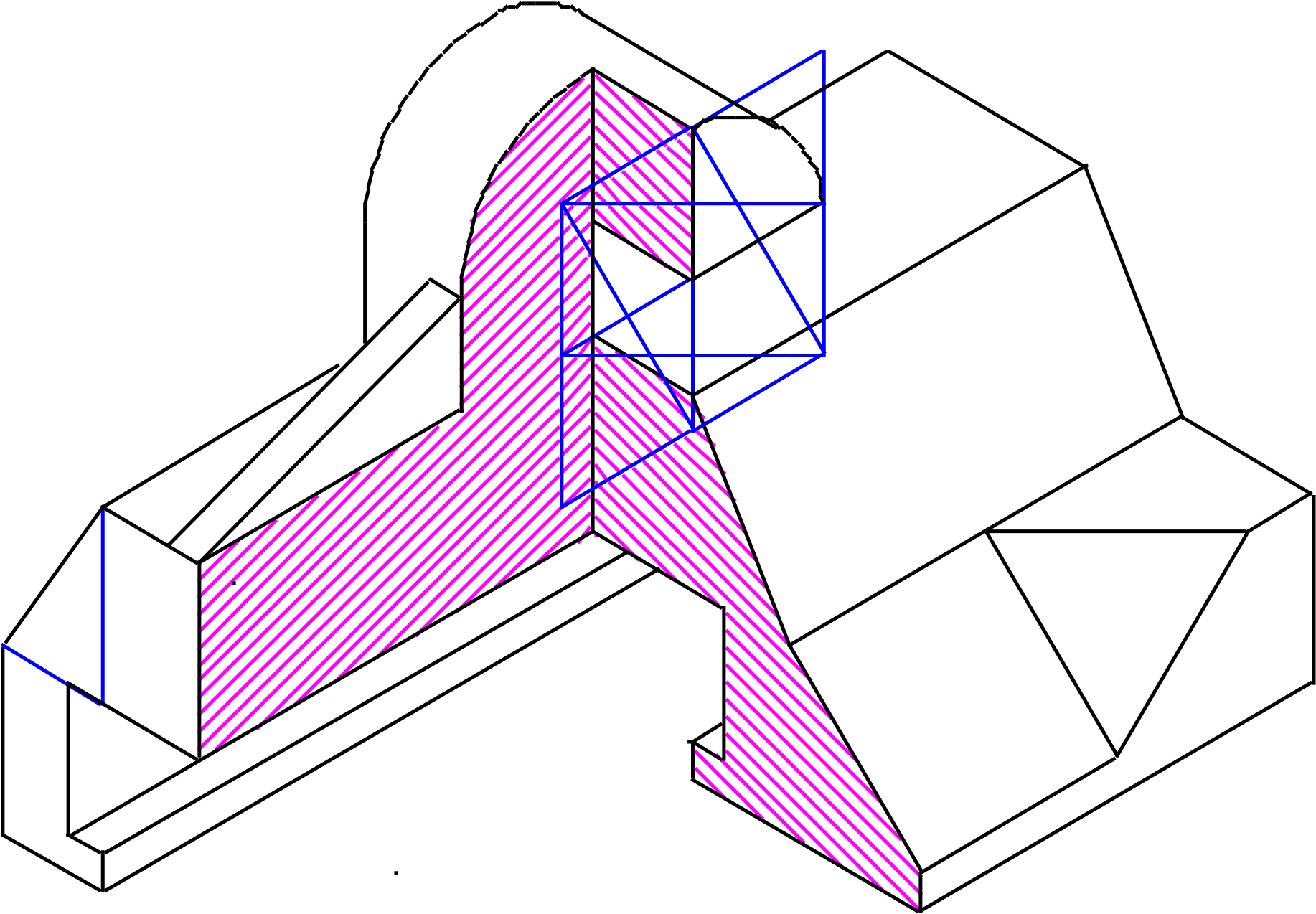 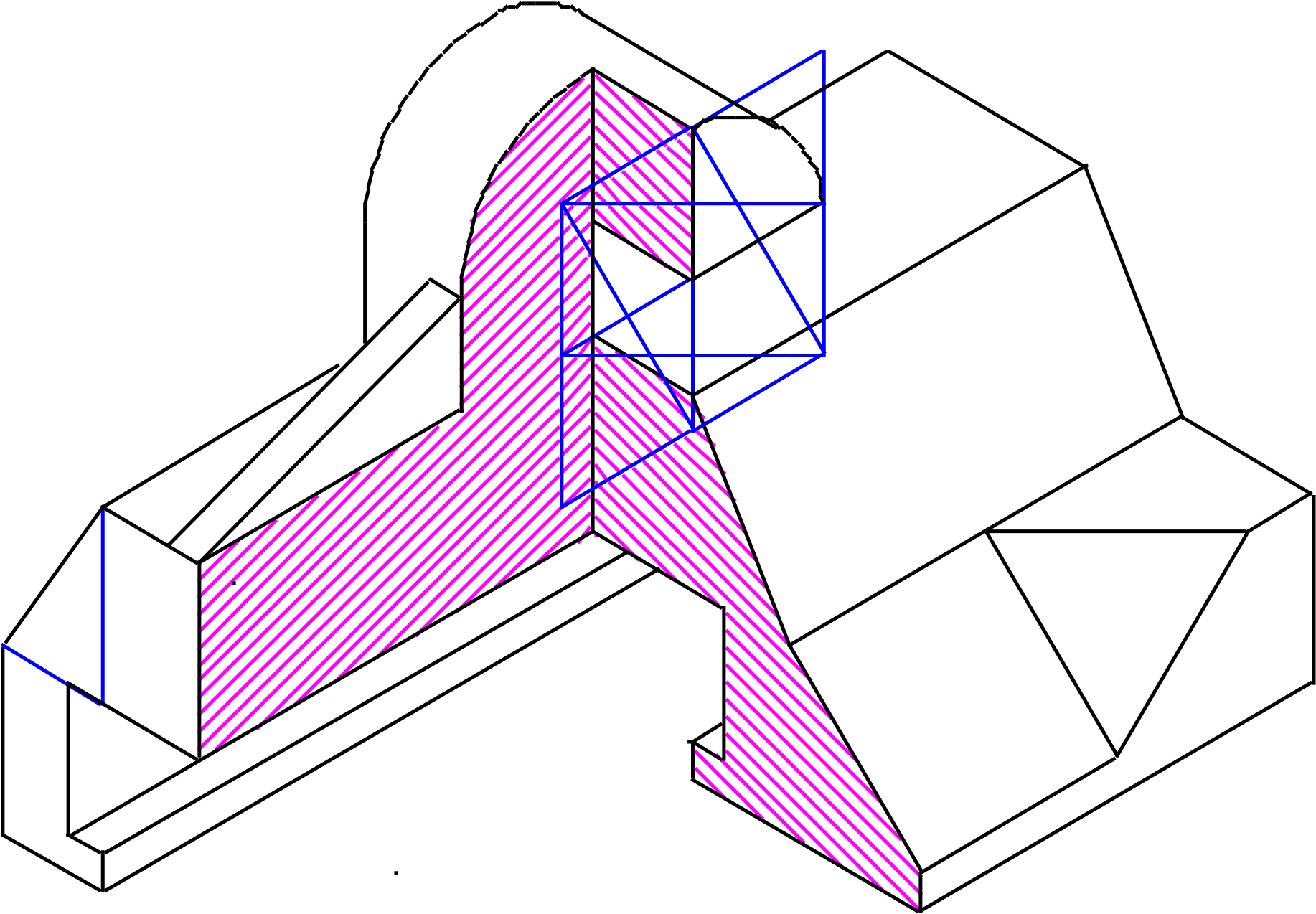 SUBJECT and GRADE ENGINEERING GRAPHICS AND DESIGN GRADE 12 ENGINEERING GRAPHICS AND DESIGN GRADE 12 TERM 2 Week 2 Week 2 TOPIC ISOMETRIC DRAWINGS (JP p. 58) & (JP p. 59) ISOMETRIC DRAWINGS (JP p. 58) & (JP p. 59) AIM OF LESSON Learners are required to draw an isometric view from a drawing in third angle orthographic projection. Learners are required to draw an isometric view from a drawing in third angle orthographic projection. RESOURCES  Paper based resources Digital resources  (Lesson on the content) RESOURCES  ISOMETRIC (JP p. 58) ISOMETRIC (JP p. 59) See the attached drawings https://youtu.be/bML4kLl67eo      (LESSON 1) https://youtu.be/dC1PCkgTNvY    (LESSON 2) INTRODUCTION REVISION:   Auxiliary Views, Circles           Construction of a hexagon (Gr 10)                Construction of isometric circles (Gr.11)  WEEK 1: LESSON 1 • Auxiliary views  Revision of Isometric and none isometric lines (Drawing Exercise)  Use / Function of Auxiliary views    Drawing exercise (p. 58)   Revision of Circle (Exercise)  Exercise consisting of an Auxiliary view and none-isometric lines. WEEK 1: LESSON 2 Auxiliary views  Revision of Isometric and none isometric lines (Drawing Exercise)  Use / Function of Auxiliary views    Drawing exercise (p. 59)   Revision of Circle (Exercise)  Exercise consisting of an Auxiliary view and none-isometric lines • In this lesson we will concentrate on Isometric drawings in line with external question papers. REVISION:   Auxiliary Views, Circles           Construction of a hexagon (Gr 10)                Construction of isometric circles (Gr.11)  WEEK 1: LESSON 1 • Auxiliary views  Revision of Isometric and none isometric lines (Drawing Exercise)  Use / Function of Auxiliary views    Drawing exercise (p. 58)   Revision of Circle (Exercise)  Exercise consisting of an Auxiliary view and none-isometric lines. WEEK 1: LESSON 2 Auxiliary views  Revision of Isometric and none isometric lines (Drawing Exercise)  Use / Function of Auxiliary views    Drawing exercise (p. 59)   Revision of Circle (Exercise)  Exercise consisting of an Auxiliary view and none-isometric lines • In this lesson we will concentrate on Isometric drawings in line with external question papers. CONCEPTS AND SKILLS Learners must be able to:  draw isometric drawings as within the activities provided.  Circles drawn in isometric. The skill to see and draw hidden detail  Construction of different shapes in isometric Learn and develop the skill to do and convert an orthographic view to an isometric view. Draw a half section of an isometric object.  CAN YOU? Interpret an orthographic view and convert it to an isometric view. Identify the different views given to you? Determine the point where to start the isometric drawing? Draw the construction detail of the drawing? Draw the circle in an Isometric drawing? Identify where hidden detail will be needed in your drawing? Learners must adhere to all drawing criteria. ISOMETRIC DRAWINGS (HOW IT LOOKS) 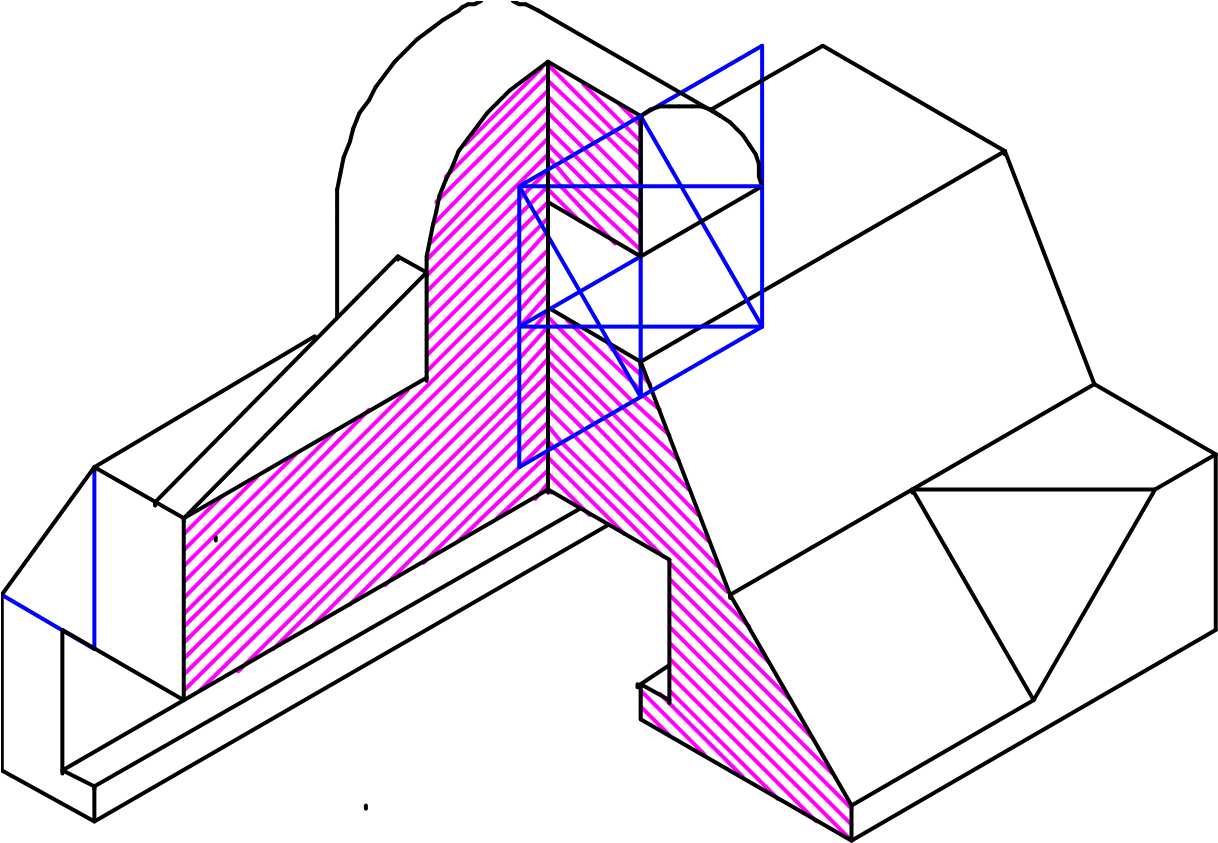 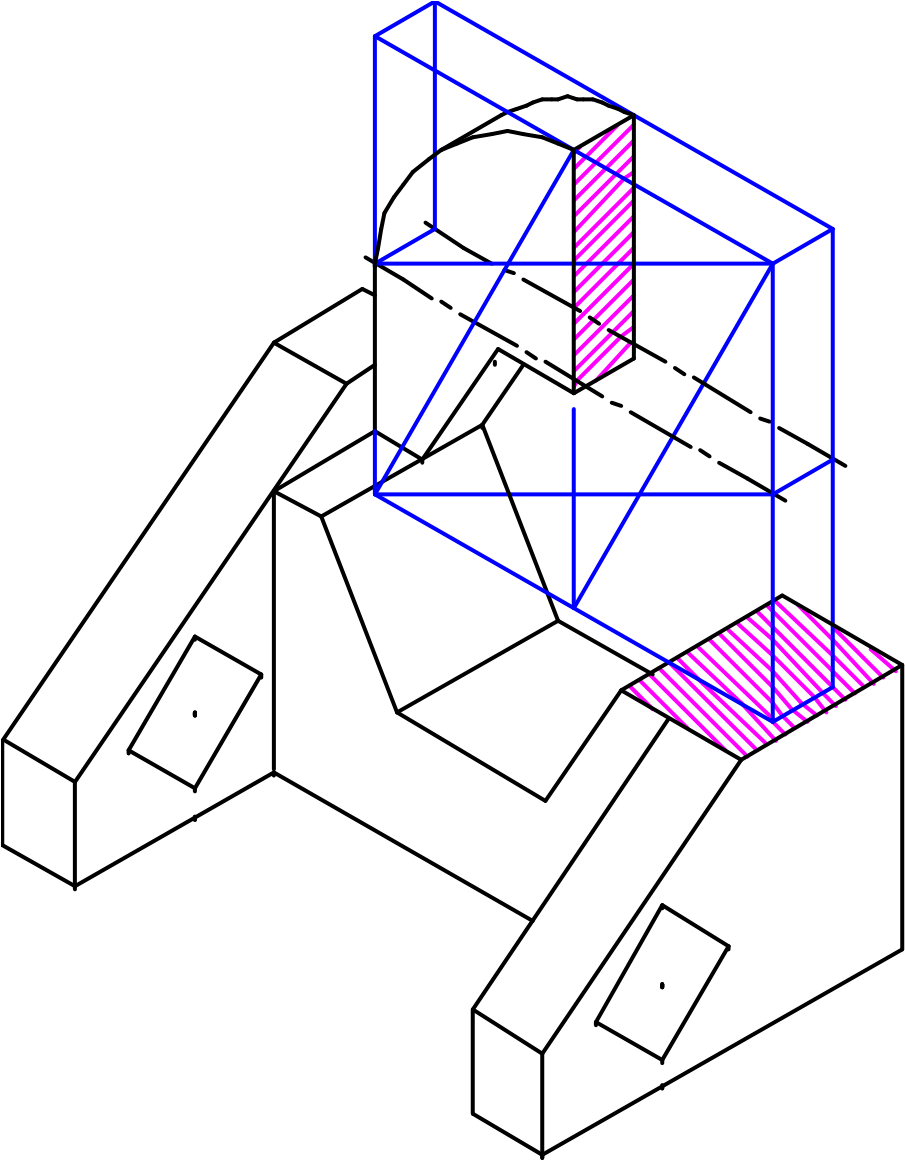 ISOMETRIC DRAWINGS (HOW IT LOOKS) ISOMETRIC DRAWINGS (HOW IT LOOKS) ACTIVITIES/ ASSESSMENT Complete the activities/questions on Isometric drawings attached. RECOMMENDATION:  See attached grade 12 exercise for ISOMETRIC DRAWINGS Standard of Exercise meet all external examination requirements Draw to scale 1: 1  Read the instruction on the question given. ALL drawings must comply with the guidelines contained in the SANS 10143. Complete the activities/questions on Isometric drawings attached. RECOMMENDATION:  See attached grade 12 exercise for ISOMETRIC DRAWINGS Standard of Exercise meet all external examination requirements Draw to scale 1: 1  Read the instruction on the question given. ALL drawings must comply with the guidelines contained in the SANS 10143. CONSOLIDATION Define all the terminology relevant to the topic/s covered in this lesson: Printing of measurements are in some cases important. Practice and complete the drawings if you did not finish in time. Use the correct line types: Construction lines, hidden lines, ext. Practice daily. Define all the terminology relevant to the topic/s covered in this lesson: Printing of measurements are in some cases important. Practice and complete the drawings if you did not finish in time. Use the correct line types: Construction lines, hidden lines, ext. Practice daily. VALUES  The ability to be able to draw and interpret isometric drawings. To be able to draw the isometric drawing from a given orthographic drawing. The ability to be able to draw and interpret isometric drawings. To be able to draw the isometric drawing from a given orthographic drawing. 